      ПОЛНОМОЧНОЕ ПРЕДСТАВИТЕЛЬСТВО                                       « 14 » марта 2013г.РЕСПУБЛИКИ ТАТАРСТАН В ТУРКМЕНИСТАНЕг. АшхабадНефтеперерабатывающая промышленность Туркменистана(по состоянию на конец 2012 года)(информация)В настоящее время в Туркменистане функционируют два нефтеперерабатывающих предприятия - Туркменбашинский комплекс нефтеперерабатывающих заводов (на западе страны) и Сейдинский нефтеперерабатывающий завод (на востоке). С учетом возрастающего спроса на продукцию нефтехимии на внешних рынках ведется подготовка к строительству третьего нефтеперерабатывающего предприятия на западе страны.Туркменбашинский комплекс нефтеперерабатывающих заводов (ТКНПЗ)  является флагманом нефтеперерабатывающей индустрии Туркменистана. В настоящее время мощность ТКНПЗ по переработке нефти составляет около 9 млн. тонн. Ассортимент выпускаемой предприятием нефтехимической продукции включает в себя следующие продукты: неэтилированные автомобильные бензины марок АИ-95, АИ-92, авиационный и технический керосин, сжиженный газ, гидроочищенное дизельное топливо, нефтяной кокс, базовые, дизельные и универсальные масла различных марок, полипропилен и продукция из него.В 2012 году этим предприятием произведено более 76 тысяч тонн полипропилена, 415 тысяч тонн авиационного керосина, 155 тысяч тонн нефтяного битума.На конец 2012 года показатель глубины переработки нефти заводом, характеризующий эффективность использования углеводородного сырья, превысил 80%. В планах предприятия довести глубину переработки нефти         до 95%, а объем переработки нефти предприятием до 10 млн. тонн в год, что потребует проведения дальнейшей модернизации мощностей ТКНПЗ, в том числе установок по первичной перегонке нефти, гидроочистке дизельного топлива, каталитического риформинга, установки по производству водорода.Согласно Государственной программе развития нефтегазовой промышленности Туркменистана до 2030 года на Туркменбашинском комплексе нефтеперерабатывающих заводов продолжается модернизация и реконструкция инфраструктуры предприятия, определены основные направления развития и модернизации производства смазочных масел, выработки дорожных битумов улучшенного качества, ведутся работы по улучшению качества выпускаемых автомобильных бензинов. Так, в 2012 году турецкой компанией  «Lotus Energy» завершено строительство комбинированного комплекса УЗК-ДАГ, включающего процессы деасфальтизации гудрона и коксования, мощностью соответственно 500 тысяч тонн в год и 900 тысяч тонн в год. Введение в эксплуатацию этого комплекса улучшило качество перерабатываемого на битумной установке сырья, что обеспечило повышение качества используемого сырья и, в свою очередь, повысило качество вырабатываемых предприятием дорожных битумов. В этом же году в сотрудничестве с компанией «Venanko», (Швейцария) организовано и сдано в эксплуатацию производство клапанных коробчатых мешков из полипропилена. Плановая годовая мощность нового производства  составит 25 тысяч мешков емкостью  и 10 миллионов мешков емкостью .В 2012 году на ТКНПЗ продолжилось строительство двух установок     по производству полипропиленовой пленки мощностью 21 тыс. тонн в год и полипропиленовых мешков – 20 млн. шт. в год (подрядчик - французская компания «DMT»). Также продолжается строительство резервуаров                 для хранения сырья и светлых нефтепродуктов, которых планируется построить в количестве 12 единиц общей вместимостью 9000 кубических метров,               из которых 6 непосредственно на территории предприятия. В декабре 2012 года подготовлен к подписанию контракт между ТКНПЗ и консорциумом южнокорейских компаний «LG International» и «Hyundai Engineering» на проектирование и строительство на территории завода четырех новых объектов нефтепереработки: установки вакуумной перегонки мазута; установки по алкилированию легких олефинов; установки для смешения бензинов и установки изомеризации легких бензинов. Проект контракта, который должен быть подписан в 2013 году, предусматривает сдачу этих  объектов эксплуатацию в мае 2015 года. В феврале 2013 года силами Туркменбашинского комплекса нефтеперерабатывающих заводов и Госконцерна «Туркменнефтегазстрой»       на пограничном таможенном пункте Ымамназар начато строительство терминала мощностью 540 тысяч тонн по приему, хранению и отправке              в Афганистан производимых ТКНПЗ нефтепродуктов.В конце 2012 начале 2013 года ТКНПЗ объявлены тендеры                     на изготовление и поставку четырех вертикальных стальных цилиндрических резервуаров по 50 тысяч кубометров каждый для хранения нефтепродуктов        с поставкой, монтажом и пусконаладочными работами измерительного оборудования для автоматизированного учета нефтепродуктов; проектирование и строительство битумной установки с годовой мощностью 300 тысяч тонн дорожного битума; выполнение работ по модернизации распределительной системы управления и системы противоаварийной защиты на объектах Туркменбашинского комплекса НПЗ.В перспективном плане развития и модернизации ТКНПЗ –  строительство установки изодепарафинизации масел, доведение параметров смазочных масел до соответствия международным экологическим спецификациям и стандартам Евро-4 и Евро-5. Мощность второго туркменского нефтеперерабатывающего завода – Сейдинского НПЗ, составляет 6 млн. тонн переработки нефти в год. Основной продукцией, выпускаемой заводом является сжиженный газ, газовый конденсат, светлые нефтепродукты. В 2012 году компанией «Westport Trading Europe Ltd.», США начато строительство на Сейдинском НПЗ установки по производству 37,2 тыс. тонн дорожного битума в год из нефтяных отходов. Пуск в эксплуатацию намечен    на 2014 год. В декабре 2012 года на заседании Кабинета министров страны принято решение по строительству в Туркменистане двух новых комплексов    по производству полиэтилена: на Сейдинском нефтеперерабатывающем заводе и в районе поселка Киянлы на побережье Каспия, где находится морской терминал по хранению и отгрузке сжиженного газа.В 2012 году, как и в предыдущие несколько лет два нефтеперерабатывающих предприятия Туркменистана продемонстрировали рост темпов производства. Так по сравнению с 2011 годом рост выпуска автомобильных бензинов всех марок составил 102,7%, дизельного топлива – 101,5%, сжиженных газов выросло на 107,2, масел смазочных – 100,2%, керосина – 101,7%, полипропилен – 101,1%. Эти туркменские нефтеперерабатывающие предприятия, кроме обеспечения внутренней потребности страны в продукции переработки нефти, также поставляют эту продукцию на внешние рынки. В 2012 году данные         по экспорту Туркменистаном продукции нефтепереработки и нефтехимии не публиковались.Продукция нефтепереработки экспортируется из Туркменистана как      по железной дороге (преимущественно в Афганистан), так и морским путем       в каспийские порты Махачкала (Россия), Нека (Иран), Баку (Азербайджан) танкерами «река-море» через порт Астрахань по внутренним водным маршрутам России, а также в порты Черного моря Турции, Болгарии и Румынии.Государственной программой развития нефтегазовой промышленности Туркменистана намечается довести объем переработки нефти в стране к 2020 году до 20 миллионов тонн, в 2025 году - до 22 миллионов тонн и в 2030 году - до 30 миллионов тонн. Полномочный представитель             Х. Галиев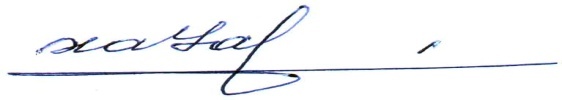 